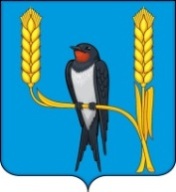 К Р А С Н О Я Р С К И Й     К Р А ЙБ А Л А Х Т И Н С К И Й    Р А Й О НАДМИНИСТРАЦИЯ ЧИСТОПОЛЬСКОГО СЕЛЬСОВЕТАПОСТАНОВЛЕНИЕ  от  03.11.2023                               п.Чистое Поле                                           №53О внесении изменений в Постановление №54 от 27.12.2019 «Об утверждении муниципальной программы Чистопольского сельсовета «Обеспечение комплекса условий для благоприятной жизненной среды населения Чистопольской территории»»В соответствии со статьей 179 Бюджетного кодекса Российской Федерации, решением Чистопольского сельского Совета депутатов от 17.08.2017 №13-42р «Об утверждении Положения о бюджетном процессе в Чистопольском сельсовете», Постановлением администрации от 09.09.2013 №29 «Об утверждении Порядка принятия решений о разработке муниципальных программ Чистопольского сельсовета, их формировании и реализации», статьей 14 Устава сельского поселения Чистопольский сельсовет Балахтинского муниципального района Красноярского края ПОСТАНОВЛЯЮ:1. Внести  в Постановление №54 от 27.12.2019 «Об утверждении муниципальной программы Чистопольского сельсовета «Обеспечение комплекса условий для благоприятной жизненной среды населения Чистопольской территории»  следующие изменения:            1.1. Приложение к Постановлению изложить в новой редакции согласно приложению.2. Контроль за исполнением настоящего постановления оставляю за собой.  3. Настоящее Постановление  вступает в силу в день, следующий за днём его официального опубликования в газете «Чистопольские Вести» и подлежит размещению в сети Интернет на официальном сайте администрации Чистопольского сельсовета http://chistoepole.admonline.ru/.Глава сельсовета                                                                         Е.Н.Сафронова